ОТЗЫВ РУКОВОДИТЕЛЯ ВЫПУСКНОЙ КВАЛИФИКАЦИОННОЙ РАБОТЫКвалификационная работа выполнена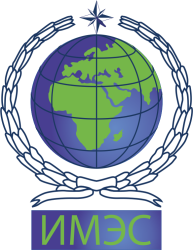 АВТОНОМНАЯ НЕКОММЕРЧЕСКАЯ ОРГАНИЗАЦИЯ ВЫСШЕГО ОБРАЗОВАНИЯ«ИНСТИТУТ МЕЖДУНАРОДНЫХ ЭКОНОМИЧЕСКИХ СВЯЗЕЙ»INSTITUTE OF INTERNATIONAL ECONOMIC RELATIONSОбучающийсяНаправление подготовкиПрофильТема работы1. Актуальность выбранной темы1. Актуальность выбранной темы1. Актуальность выбранной темы1. Актуальность выбранной темы2.Качество оформления материала и результатов2.Качество оформления материала и результатов2.Качество оформления материала и результатов2.Качество оформления материала и результатов2.Качество оформления материала и результатов2.Качество оформления материала и результатов3. Соответствие подготовки глав работы утвержденному графику (заданию на ВКР)3. Соответствие подготовки глав работы утвержденному графику (заданию на ВКР)3. Соответствие подготовки глав работы утвержденному графику (заданию на ВКР)3. Соответствие подготовки глав работы утвержденному графику (заданию на ВКР)3. Соответствие подготовки глав работы утвержденному графику (заданию на ВКР)3. Соответствие подготовки глав работы утвержденному графику (заданию на ВКР)3. Соответствие подготовки глав работы утвержденному графику (заданию на ВКР)4. Главные достоинства работы4. Главные достоинства работы4. Главные достоинства работы5. Недостатки и замечания по работе5. Недостатки и замечания по работе5. Недостатки и замечания по работе5. Недостатки и замечания по работе5. Недостатки и замечания по работе6. Самостоятельность полученных выводов 6. Самостоятельность полученных выводов 6. Самостоятельность полученных выводов 6. Самостоятельность полученных выводов 6. Самостоятельность полученных выводов 6. Самостоятельность полученных выводов 6. Самостоятельность полученных выводов По результатам проверки в системе «Антиплагиат.ВУЗ» процент авторства:По результатам проверки в системе «Антиплагиат.ВУЗ» процент авторства:По результатам проверки в системе «Антиплагиат.ВУЗ» процент авторства:По результатам проверки в системе «Антиплагиат.ВУЗ» процент авторства:По результатам проверки в системе «Антиплагиат.ВУЗ» процент авторства:По результатам проверки в системе «Антиплагиат.ВУЗ» процент авторства:По результатам проверки в системе «Антиплагиат.ВУЗ» процент авторства:7. Общее заключение по работе и рекомендации о допуске к защите 7. Общее заключение по работе и рекомендации о допуске к защите 7. Общее заключение по работе и рекомендации о допуске к защите 7. Общее заключение по работе и рекомендации о допуске к защите 7. Общее заключение по работе и рекомендации о допуске к защите 7. Общее заключение по работе и рекомендации о допуске к защите 7. Общее заключение по работе и рекомендации о допуске к защите (без указания оценки)(без указания оценки)Руководитель ВКР(ученая степень, звание, Ф.И.О., подпись) «___»____________2018 г.С отзывом ознакомленФ.И.О. выпускника, подпись)Ф.И.О. выпускника, подпись)                                                                                                 «___»____________2018 г.                                                                                                 «___»____________2018 г.